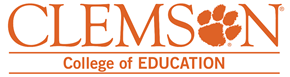 Final EvaluationRobert Sternberg (1998). Principles of Teaching for Successful Intelligence. Educational Psychologist, 33, 65-72.Teacher Candidate:Date:           Classroom Teacher:School:  University Supervisor:Grade/Subject:Evaluator:Date of Final Conference:South Carolina Teaching Standards Rubric:South Carolina Teaching Standards Rubric:South Carolina Teaching Standards Rubric:South Carolina Teaching Standards Rubric:South Carolina Teaching Standards Rubric:InstructionInstructionInstructionInstructionInstructionExemplary (4)Proficient (3)Approaching Proficient (2)Unsatisfactory (1)Description of Qualifying MeasuresDescription of Qualifying MeasuresConsistent Evidence of Student Centered Learning/Student Ownership of Learning- Teacher Facilitates the Learning.Some Evidence of Student Centered Learning/ Student Ownership of Learning– Teacher Facilitates the LearningMoving Towards Student Centered Learning/Student Ownership of Learning- Consistent Reliance on Teacher Direction.Heavy emphasis on Teacher Direction – Minimal Evidence of Student Ownership of LearningStandards and ObjectivesADEPT 1B; 2A; 4A; 7A; InTASC 4Score: ___All learning objectives and state content standards are explicitly communicated.Sub-objectives are aligned and logically sequenced to the lesson’s major objective.Learning objectives are: (a) consistently connected to what students have previously learned, (b) know from life experiences, and (c) integrated with other disciplines.Expectations for each student’s performance are clear, demanding, and high.State standards are displayed, referenced throughout the lesson with explanations.There is evidence that most students demonstrate mastery of the objective.Most learning objectives and state content standards are communicated.Sub-objectives are mostly aligned to the lesson’s major objective.Learning objectives are connected to what students have previously learned.Expectations for student performance are clear, demanding and high.State standards are displayed and referenced in the lesson.There is evidence that most students demonstrate mastery of the objective.Some learning objectives and state content standards are communicated.Sub-objectives are sometimes aligned to the lesson’s major objective.Learning objectives are not clearly connected to what students have previously learned.Expectations for student performance are clear.State standards are appropriately displayedThere is evidence that some of the students demonstrate mastery of the objective.Learning objectives and state content standards are not communicated.Sub-objectives are rarely aligned to the lesson’s major objective.Learning objectives are rarely connected to what students have previously learned.Expectations for student performance are vague.State standards are not appropriately displayed.There is evidence that few students demonstrate mastery of the objective.Motivating StudentsADEPT 1E; 4B,C; 6C; 8B; 9A; InTASC 4, 5EEDA 5Score: ___The teacher consistently and explicitly organizes the content so that it is personally meaningful, relevant and intellectually engaging to all students.The teacher consistently develops learning experiences where inquiry, curiosity and exploration are valued.The teacher consistently reinforces and rewards effort.The teacher often organizes the content so that it is personally meaningful, relevant and intellectually engaging to most students.The teacher often develops learning experiences where inquiry, curiosity and exploration are valued.The teacher regularly reinforces and rewards effort.The teacher sometimes organizes the content so that it is personally meaningful, relevant and engaging to some students.The teacher sometimes develops learning experiences where inquiry, curiosity and exploration are valued.The teacher sometimes reinforces and rewards effort.The teacher rarely organizes the content so that it is personally meaningful, relevant and engaging to students.The teacher rarely develops learning experiences where inquiry, curiosity and exploration are valued.The teacher rarely reinforces and rewards effort.Presenting Instructional ContentADEPT 5A,C; 6B,C; inTASC 5Score: ___Presentation of content always includes:visuals that establish: the purpose of the lesson, preview the organization of the lesson, and include reflective internal summaries of the lesson.Explicit examples, illustrations, analogies, and labels for new concepts and ideas.modeling by the teacher to demonstrate his or her performance expectations throughout the lesson.concise communication.logical sequencing and segmenting.all essential information.no irrelevant, confusing, or non- essential information.Presentation of content most of the time includes:visuals that establish the purpose of the lesson, preview the organization of the lesson, and include reflective internal summaries of the lesson.examples, illustrations, analogies, and labels for new concepts and ideas.modeling by the teacher to demonstrate his or her performance expectations.concise communication.logical sequencing and segmenting.all essential information.no irrelevant, confusing, or non- essential information.Presentation of content sometimes includes:visuals that establish the purpose of the lesson, preview the organization of the lesson, and include internal summaries of the lessonexamples, illustrations, analogies, and labels for new concepts and ideas.modeling by the teacher to demonstrate his or her performance expectations.concise communication.logical sequencing and segmenting.all essential informationno irrelevant, confusing, or non- essential information.Presentation of content rarely includes:visuals that establish the purpose of the lesson, preview the organization of the lesson, and include internal summaries of the lesson.examples, illustrations, analogies, and labels for new concepts and ideas.modeling by the teacher to demonstrate his or her performance expectations.concise communication.logical sequencing and segmenting.all essential information.no irrelevant, confusing, or non- essential information.Lesson Structure and PacingADEPT 6C;9B,C; inTASC 5, 7Score: ___The lesson starts promptly.The lesson's structure is coherent, with a significant beginning, middle, end, and extended time for reflection.Pacing is brisk, and provides many opportunities for individual students who progress at different learning rates.Routines for distributing materials are seamless.No instructional time is lost during transitions.The lesson starts promptly.The lesson's structure is coherent, with a beginning, middle, and end and reflection.Pacing is appropriate, and sometimes provides opportunities for students who progress at different learning rates.Routines for distributing materials are efficient.Little instructional time is lost during transitions.The lesson starts somewhat promptly.The lesson's structure is coherent, with a beginning, middle, and end.Pacing is appropriate for some students and rarely provides opportunities for students who progress at different learning rates.Routines for distributing materials are efficient.Instructional time is lost during transitions.The lesson does not start promptly.The lesson has a structure, but may be missing closure or introductory elements.Pacing is appropriate for few students, and does not provide opportunities for students who progress at different learning rates.Routines for distributing materials are inefficient.Considerable time is lost during transitions.Activitiesand MaterialsADEPT 2B; 5B,C; 6C; InTASC 5, 8TechnologyEEDA 5, 6, 7Score: ___Activities and materials include all of the following:support the lesson objectives.are challenging.sustain students’ attention.elicit a variety of thinking.provide time for reflection.are relevant to students’ lives.provide opportunities for student to student interaction.induce student curiosity and suspense.provide students with choices.incorporate multimedia and technology which enhances student learning and thinking.incorporate resources beyond the school curriculum texts (e.g., teacher made materials, manipulatives, resources from museums, cultural centers, etc).In addition, sometimes activities are game-like, involve simulations, require creating products, and demand self- direction and self-monitoring.Activities and materials include most of the following:support the lesson objectives.are challenging.sustain students’ attention.elicit a variety of thinking.provide time for reflection.are relevant to students’ lives.provide opportunities for student to student interaction.induce student curiosity and suspense.provide students with choices.incorporate multimedia and technology.incorporate resources beyond the school curriculum texts (e.g., teacher made materials, manipulatives, resources from museums, cultural centers, etc).Activities and materials include some of the following:support the lesson objectives.are challenging.sustain students’ attention.elicit a variety of thinking.provide time for reflection.are relevant to students’ lives.provide opportunities for student to student interaction.induce student curiosity and suspense.provide students with choices.incorporate multimedia and technology.incorporate resources beyond the school curriculum texts (e.g., teacher made materials, manipulatives, resources from museums, cultural centers, etc).Activities and materials include few of the following:support the lesson objectives.are challenging.sustain students’ attention.elicit a variety of thinking.provide time for reflection.are relevant to students’ lives.provide opportunities for student to student interaction.induce student curiosity and suspense.provide students with choices.incorporate multimedia and technology.incorporate resources beyond the school curriculum texts (e.g., teacher made materials, manipulatives, resources from museums, etc).Score: ___All students in groups know their roles, responsibilities, and group work expectations.All students participating in groups are held accountable for group work and individual work.Instructional group composition is varied (e.g., race, gender, ability, and age) to best accomplish the goals of the lesson.Instructional groups facilitate opportunities for students to set goals, reflect on, and evaluate their learning.Most students in groups know their roles, responsibilities, and group work expectations.Most students participating in groups are held accountable for group work and individual work.Instructional group composition is varied (e.g., race, gender, ability, and age) to most of the time, accomplish the goals of the lesson.Some students in groups know their roles, responsibilities, and group work expectations.Some students participating in groups are held accountable for group work and individual work.Instructional group composition is varied (e.g., race, gender, ability, and age) to sometime, accomplish the goals of the lesson.Few students in groups know their roles, responsibilities, and group work expectations.Few students participating in groups are held accountable for group work and individual work.Instructional group composition remains unchanged irrespective of the learning, and instructional goals of a lesson.Teacher Content KnowledgeADEPT 5A; 6A,B,C; InTASC 4, 8Score: ___Teacher displays extensive content knowledge of all the subjects she or he teaches.Teacher consistently implements a variety of subject-specific instructional strategies to enhance student content knowledge.2The teacher consistently highlights key concepts and ideas, and uses them as bases to connect other powerful ideas.Limited content is taught in sufficient depth to allow for the development of understanding.Teacher displays accurate content knowledge of all the subjects he or she teaches.Teacher regularly implements subject- specific instructional strategies to enhance student content knowledge.The teacher regularly highlights key concepts and ideas, and uses them as bases to connect other powerful ideas.Teacher displays adequate content knowledge of all the subjects he or she teaches.Teacher sometimes implements subject-specific instructional strategies to enhance student content knowledge.The teacher sometimes highlights key concepts and ideas, and uses them as bases to connect other powerful ideas.Teacher displays under-developed content knowledge in several subject areas.Teacher rarely implements subject- specific instructional strategies to enhance student content knowledge.Teacher does not understand key concepts and ideas in the discipline, and therefore presents content in an unconnected way.Teacher Knowledge of Students3ADEPT 5A; 6B; InTASC 1, 2EEDA 7Score: ___Teacher practices display understanding of each student’s anticipated learning difficulties.Teacher practices consistently incorporate student interests and cultural heritage.Teacher consistently provides differentiated instructional methods and content to ensure children have the opportunity to master what is being taught.Teacher practices display understanding of most student anticipated learning difficulties.Teacher practices regularly incorporate student interests and cultural heritage.Teacher regularly provides differentiated instructional methods and content to ensure children have the opportunity to master what is being taught.Teacher practices display understanding of some student anticipated learning difficulties.Teacher practices sometimes incorporate student interests and cultural heritage.Teacher sometimes provides differentiated instructional methods and content to ensure children have the opportunity to master what is being taught.Teacher practices demonstrate minimal knowledge of students anticipated learning difficulties.Teacher practices rarely incorporate student interests or cultural heritage.Teacher practices demonstrate little differentiation of instructional methods or content.ThinkingADEPT 5B; InTASC 5, 8EEDA 5Score: ___The teacher thoroughly teaches three types of thinking:analytical thinking where students analyze, compare and contrast, and evaluate and explain information.4practical thinking where students use, apply, and implement what they learn in real-life scenarios.5creative thinking where students create, design, imagine and suppose.6research-based thinking where students explore and review a variety of ideas, models, and solutions to problems.7instructional groups facilitate opportunities for students to set goals, reflect on and evaluate their learning. The teacher consistently provides opportunities where students:generate a variety of ideas and alternatives.analyze problems from multiple perspectives and viewpoints.monitor their thinking to insure that they understand what they are learning, are attending to critical information, and are aware of the learning strategies that they are using and why.The teacher thoroughly teaches two types of thinking:analytical thinking where students analyze, compare and contrast, and evaluate and explain information.practical thinking where students use, apply, and implement what they learn in real-life scenarios.creative thinking where students create, design, imagine and suppose.research-based thinking where students explore and review a variety of ideas, models, and solutions to problems.instructional groups facilitate opportunities for students to set goals, reflect on and evaluate their learning. The teacher regularly provides opportunities where students:generate a variety of ideas and alternatives.analyze problems from multiple perspectives and viewpoints.The teacher attempts to teach one type of thinking but does not thoroughly teach at least one type of thinking:analytical thinking where students analyze, compare and contrast, and evaluate and explain information.practical thinking where students use, apply, and implement what they learn in real-life scenarios.creative thinking where students create, design, imagine and suppose.research-based thinking where students explore and review a variety of ideas, models, and solutions to problems.instructional groups facilitate opportunities for students to set goals, reflect on and evaluate their learning. The teacher sometimes provides opportunities where students:generate a variety of ideas and alternatives.analyze problems from multiple perspectives and viewpoints.The teacher implements no learning experiences that thoroughly teach any type of thinking.The teacher provides few opportunities where students:generate a variety of ideas and alternatives.analyze problems from multiple perspectives and viewpoints.Problem SolvingADEPT 5B; InTASC 5, 8Score: ___The teacher implements activities that teach and reinforce 3 or more of the following problem solving types:AbstractionCategorizationDrawing Conclusions/Justifying SolutionsPredicting OutcomesObserving and ExperimentingImproving SolutionsIdentifying Relevant/Irrelevant InformationGenerating IdeasCreating and DesigningThe teacher implements activities that teach and reinforce 2 of the following problem solving types:AbstractionCategorizationDrawing Conclusions/Justifying SolutionPredicting OutcomesObserving and ExperimentingImproving SolutionsIdentifying Relevant/Irrelevant InformationGenerating IdeasCreating and DesigningThe teacher implements activities that teach and reinforce 1 of the following problem solving types:AbstractionCategorizationDrawing Conclusions/Justifying SolutionPredicting OutcomesObserving and ExperimentingImproving SolutionsIdentifying Relevant/Irrelevant InformationGenerating IdeasCreating and DesigningThe teacher implements no activities that teach and reinforce any of the following problem solving types:AbstractionCategorizationDrawing Conclusions/Justifying SolutionPredicting OutcomesObserving and ExperimentingImproving SolutionsIdentifying Relevant/Irrelevant InformationGenerating IdeasCreating and DesigningEvidence Notes:Evidence Notes:Evidence Notes:Evidence Notes:Evidence Notes:            Planning            Planning            Planning            PlanningExemplary (4)Proficient (3)Approaching Proficient (2)Unsatisfactory (1)Description of Qualifying MeasuresConsistent Evidence of Student Centered Learning/Student Ownership of Learning- Teacher Facilitates the Learning.Some Evidence of Student Centered Learning/ Student Ownership of Learning– Teacher Facilitates the LearningMoving Towards Student Centered Learning/Student Ownership of Learning- Consistent Reliance on Teacher Direction.Heavy emphasis on Teacher Direction – Minimal Evidence of Student Ownership of LearningInstructional PlansADEPT 1A,B,C; 2A,2B; InTASC 6, 7, 8Score: ___Instructional plans include:measurable and explicit goals aligned to state content standards.activities, materials, and assessments that:are aligned to state standards.are sequenced from basic to complex.build on prior student knowledge, are relevant to students’ lives, and integrate other disciplines.provide appropriate time for student work, student reflection, and lesson and unit closure.evidence that plan is appropriate for the age, knowledge, and interests of all learners.evidence that the plan provides regular opportunities to accommodate individual student needs.Instructional plans include:goals aligned to state content standards.activities, materials, and assessments that:are aligned to state standards.are sequenced from basic to complex.build on prior student knowledge.provide appropriate time for student work, and lesson and unit closure.evidence that plan is appropriate for the age, knowledge, and interests of most learners.evidence that the plan provides some opportunities to accommodate individual student needs.Instructional plans include:some goals aligned to state content standards.activities, materials, and assessments that:are sometimes aligned to state standards.are sometimes sequenced from basic to complex.Sometimes build on prior student knowledge.Sometimes provide appropriate time for student work, and lesson and unit closure.Some evidence that plan is appropriate for the age, knowledge, and interests of most learners.evidence that the plan provides some opportunities to accommodate individual student needs.Instructional plans include:few goals aligned to state content standards.activities, materials, and assessments that:are rarely aligned to state standards.are rarely logically sequenced.rarely build on prior student knowledgeinconsistently provide time for student work, and lesson and unit closurelittle evidence that the plan is appropriate for the age, knowledge, or interests of the learners.little evidence that the plan provides some opportunities to accommodate individual student needs.Student Work1ADEPT 1C,D;2C; 3B; InTASC 6, 7, 8Score: ___Assignments require students to:organize, interpret, analyze, synthesize, and evaluate information rather than reproduce it.draw conclusions, make generalizations, and produce arguments that are supported through extended writing.connect what they are learning to experiences, observations, feelings, or situations significant in their daily lives both inside and outside of school.Assignments require students to:interpret and analyze information rather than reproduce it.draw conclusions and support them through writing.connect what they are learning to prior learning and some life experiences.Assignments require students to:interpret information rather than reproduce it.Sometimes draw conclusions and support them through writing.Sometimes connect what they are learning to prior learningAssignments require students to:mostly reproduce information.rarely draw conclusions and support them through writing.rarely connect what they are learning to prior learning or life experiences.AssessmentADEPT 2C; 3A,B,C;  7B; InTASC 6, 7, 8Score: ___Assessment Plans:are consistently aligned with state content standards.have clear appropriate measurement criteria.measure student performance in more than three ways (e.g., in the form of a project, experiment, presentation, essay, short answer, or multiple choice test.require extended written tasks.are portfolio-based with clear illustrations of student progress toward state content standards.include descriptions of how assessment results will be used to inform future instruction.Assessment Plans:are aligned with state content standards.have clear measurement criteria.measure student performance in more than two ways (e.g., in the form of a project, experiment, presentation, essay, short answer, or multiple choice test).require written tasks.include performance checks throughout the school year.Assessment Plans:are sometimes aligned with state content standards.have measurement criteria.measure student performance in more than one way (e.g., in the form of a project, experiment, presentation, essay, short answer, or multiple choice test).require limited written tasks.include performance checks but may not be monitored consistently.Assessment Plans:are rarely aligned with state content standards.have ambiguous measurement criteria.measure student performance in less than two ways (e.g., in the form of a project, experiment, presentation, essay, short answer, or multiple choice test).include performance checks, although the purpose of these checks is not clear.Evidence Notes:Evidence Notes:Evidence Notes:Evidence Notes:Evidence Notes:EnvironmentEnvironmentEnvironmentEnvironmentEnvironmentExemplary (4)Proficient (3)Approaching Proficient (2)Unsatisfactory (1)Description of Qualifying MeasuresConsistent Evidence of Student Centered Learning/Student Ownership of Learning- Teacher Facilitates theLearning.Some Evidence of Student Centered Learning/ Student Ownershipof Learning – Teacher Facilitates the LearningMoving Towards Student Centered Learning/Student Ownershipof Learning-Consistent Reliance on Teacher Direction.Heavy emphasis on Teacher Direction – Minimal Evidence of Student Ownership of LearningExpectationsADEPT 4A,B;8C;9B; InTASC 1, 2Score: ___Teacher engages students in learning with clear and rigorous academic expectations for every student and actively uses aligned and differentiated materials and resources to ensure equitable access to learning.Students regularly learn from their mistakes and can describe their thinking on what they learned. Teacher creates learning opportunities where all students can experience success.Students lead opportunities that support learning. Students take initiative and follow through with their own work.Teacher optimizes instructional time to ensure each student meets their learning goals. Teacher engages students in learning with clear and rigorous academic expectations for every student with aligned materials and resources for students to access. Teacher encourages students to learn from mistakes.Teacher creates learning opportunities where all students can experience success.Students complete their work according to teacher expectations.Teacher engages students in learning with clear and rigorous academic expectations for most students. Teacher encourages students to learn from mistakes.Teacher creates learning opportunities where some students can experience success.Teacher expectations for student work are not clear for all students.Teacher expectations are not rigorous for every student.Teacher creates an environment where mistakes and failure are not viewed as learning experiences.Teacher does not create learning opportunities where students can experience success. Student work is rarely completed to meet teacher expectations. Managing Student BehaviorADEPT 1E; 8B; InTASC 1, 2, 3Score:__Students are consistently engaged in behaviors that optimize learning and increase time on task. Teacher and students establish clear commitments for learning and behavior. The teacher consistently uses and students reinforce several techniques (e.g., rewards, intrinsic motivation, approval, contingent activities, and consequences) that maintain student engagement and promote a positive classroom environment.The teacher consistently recognizes and motivates positive behaviors and does not allow inconsequential behavior to interrupt the lesson. The teacher addresses individual students who have caused disruptions rather than the entire class.The teacher attends to disruptions quickly with minimal interruption to learning.Students are mostly engaged in behaviors that optimize learning and increase time on task; some minor learning disruptions may occur.Teacher establishes rules for learning and behavior.The teacher uses several techniques (e.g., rewards, intrinsic motivation, social approval, contingent activities, and consequences) that maintain student engagement and promote a positive classroom environment.The teacher often recognizes and motivates positive behaviors and does not allow inconsequential behavior to interrupt the lesson. The teacher addresses students who have caused disruptions, yet sometimes they address the entire class. Students are sometimes engaged in behaviors that optimize learning and increase time on task; minor learning disruptions are frequent. Teacher establishes rules for learning and behavior.The teacher uses some techniques (e.g., rewards, intrinsic motivation, social approval, contingent activities, and consequences) to maintain appropriate student behavior.The teacher sometimes recognizes and motivates positive behaviors and overlooks some inconsequential behavior, but other times addresses it, stopping the lesson. The teacher inconsistently deals with students who have caused disruptions, and frequently addresses the entire class.Students are consistently engaged in behavior that interrupts learning or minimizes time on task. Teacher establishes few rules for learning and behavior.The teacher uses few techniques to maintain  student engagement.The teacher over-addresses inconsequential behavior. Teacher does not or inconsistently addresses behavior that interrupts learning. EnvironmentADEPT 8A,B;InTASC 1, 2, 3Score:_________The classroomwelcomes all student and guests and provides a safe space for all students to take risks and interact with peers.is clearly organized and designed for and with students to promote learning for all. has supplies, equipment, and resources are easily accessible to provide equitable opportunities all students.displays current student work that promotes a positive and inclusive classroom environment.is consistently arranged to maximize individual and group learning and to reinforce a positive classroom culture.The classroomwelcomes all students and guests.is organized to promote learning for all students.has supplies, equipment, and resources accessible to provide equitable opportunities for students..displays current student work.is arranged to promote individual and group learning.The classroomwelcomes most students and guests.is somewhat organized to promote learning for all students. has supplies, equipment, and resources accessible.displayed student work is not updated regularly.is sometimes arranged to promote individual and group learning.The classroomis somewhat uninviting.is not well organized to promote student learning. supplies, equipment, and resources are difficult to access.does not display student work.is not arranged to promote group learning.Respectful Culture9ADEPT8B,C;9A; InTASC 1, 2, 3Score: ___Teacher-student interactions demonstrate caring and respect for one another and celebrate and acknowledge all students’ background and culture.Teacher fosters positive teacher-to-student and student-to-student interactions that demonstrate overall care, kindness, and respect for one another. Teacher seeks out, and is receptive to the interests and opinions of all students.Positive relationships and interdependence characterize the classroom.Teacher-student interactions are generally friendly and reflect awareness and consideration of all students’ background and culture. Teacher and students exhibit respect and kindness for the teacher and each other; classroom is free of unhealthy conflict, sarcasm, and put-downs. Teacher is receptive to the interests and opinions of students.Teacher-student interactions are sometimes friendly, but may reflect occasional inconsistencies. Students exhibit respect for the teacher and each other.Teacher is sometimes receptive to the interests and opinions of students.Teacher does not establish a safe and positive classroom culture for students. Students do not exhibit respect for the teacher or each other. Teacher and/or student interaction is characterized by unhealthy conflict, sarcasm, or put-downs.Teacher is not receptive to interests and opinions of students.Evidence Notes:	Evidence Notes:	Evidence Notes:	Evidence Notes:	Evidence Notes:	Technology (Do not add to total points)Technology (Do not add to total points)Technology (Do not add to total points)Technology (Do not add to total points)Technology (Do not add to total points)Technology (Do not add to total points)Performance StandardExemplary4Proficient3Approaching Proficient2Unsatisfactory1Use of TechnologyScore: _____Candidate uses instructional technology in the classroom for student learning (e.g., smartboards, laptops, ipads).AlwaysOftenSometimesRarelyUse of TechnologyScore: _____Candidate uses web sites and web applications in the design and implementation of lessons.AlwaysOftenSometimesRarelyEvidence NotesProfessionalism: Advocate for StudentsProfessionalism: Advocate for StudentsProfessionalism: Advocate for StudentsProfessionalism: Advocate for StudentsProfessionalism: Advocate for StudentsProfessionalism: Advocate for StudentsProfessionalism: Advocate for StudentsIndicatorExemplary (4)Proficient (3)Approaching Proficient (2)Unsatisfactory (1)Not Observable Beliefs about Student LearningScore ___Candidate demonstrates a belief that all students can learn and treats all students with kindness, patience, dignity, and respect. Candidate uses culturally responsive teaching practices to recognize students’ culture and identity.Candidate demonstrates a belief that students can learn and treats most students with kindness, fairness, patience, dignity, and respect.Candidate demonstrates a belief that few students can learn and treats few students with kindness, fairness, patience, dignity, and respect. Candidate does not demonstrate a belief that all students are capable of learning and does not treat students with kindness, fairness, patience, dignity, or respect.Not observable during lesson observationCollaboration for Student LearningScore ___Candidate collaborates with cooperating teacher, other teachers and pre-service teachers, school personnel, and other professionals to determine the needs of students and to provide students with appropriate learning experiences and assessments. Candidate collaborates with cooperating teacher and other teachers and pre-service teachers in an attempt to provide students with appropriate learning experiences and assessments. Candidate attempts to collaborate with cooperating teacher but does not attempt to collaborate with other teachers, pre-service teachers, or school personnel. Candidate does not collaborate with cooperating teacher, other teachers, other pre-service teachers, school personnel, or other professionals. Not observable during lesson observationProfessionalism: Professional & Ethical Demeanor & BehaviorProfessionalism: Professional & Ethical Demeanor & BehaviorProfessionalism: Professional & Ethical Demeanor & BehaviorProfessionalism: Professional & Ethical Demeanor & BehaviorProfessionalism: Professional & Ethical Demeanor & BehaviorProfessionalism: Professional & Ethical Demeanor & BehaviorProfessionalism: Professional & Ethical Demeanor & BehaviorProfessional BehaviorScore ___Candidate demonstrates responsibility, initiative, and an ability to follow through with plans to engage in the placement (e.g., prompt, professional dress, takes initiative in field placement, avoids misuse of social media, does not criticize school, safeguards confidential information, effective time management skills).Candidate demonstrates initiative but is not always able to follow through with plans to engage in the placement (e.g., prompt, professional dress, ideas about engagement but no follow through, avoids misuse of social media, does not criticize school, safeguards confidential information, effective time management skills). Candidate does not continually seek opportunities to engage in the field placement (e.g., tardy, professional dress, lack of initiative, misuses social media, criticizes school, safeguards confidential information, effective time management skills). Candidate does not seek opportunities or show initiative (e.g., tardy, unprofessional dress, lack of initiative, misuses social media, criticizes school, does not safeguard confidential information, effective time management skills).  Not observable during lesson observationStandards of ConductScore ___Candidate demonstrates a complete understanding of and adheres to all professional standards, school and district rules, policies, and procedures, and the SC Standards of Conduct. Candidate adheres to most school and district rules, policies, and procedures, and the SC Standards of Conduct. Candidate adheres to some school and district rules, policies, and procedures, and the SC Standards of Conduct. Candidate fails to adhere to school and district rules, policies, and procedures, and the SC Standards of Conduct. Not observable during lesson observationProfessionalism: Effective CommunicatorProfessionalism: Effective CommunicatorProfessionalism: Effective CommunicatorProfessionalism: Effective CommunicatorProfessionalism: Effective CommunicatorProfessionalism: Effective CommunicatorProfessionalism: Effective CommunicatorCommunication with FamiliesScore ___Candidate consistently, clearly, and effectively communicates and engages with families of classroom children to support learning and through a variety of formats (contacts, meetings, telephone, conference, letters/newsletters, technology, etc.) and maintains effective communication. Candidate communicates with and engages families of classroom children in a variety of ways to maintain effective and ongoing communication. Candidate does not consistently, clearly, or effectively communicate with families of classroom children in a variety of ways (i.e., only communicates via email). Candidate does not communicate with families of classroom children. Not observable during lesson observationCommunication with ProfessionalsScore ___Candidate’s concerns and questions are communicated in a professional manner with all appropriate stakeholders (i.e., teachers, school personnel, and university faculty and staff). Candidate’s questions and concerns are often shared in a professional manner but not necessarily with all appropriate stakeholders (i.e. teachers, school personnel, and university faculty and staff). Candidate has questions or concerns and sometimes shares questions and concerns but not necessarily with the appropriate audience. Candidate has questions or concerns but does not share concerns or questions with others. Not observable during lesson observationProfessionalism: Active Learner and EngagementProfessionalism: Active Learner and EngagementProfessionalism: Active Learner and EngagementProfessionalism: Active Learner and EngagementProfessionalism: Active Learner and EngagementProfessionalism: Active Learner and EngagementProfessionalism: Active Learner and EngagementReflective PractitionerScore ___Candidate is a reflective practitioner who systematically seeks out and collects, synthesizes, and evaluates student growth data to identify ways to enhance learning. Candidate is a reflective practitioner who attempts to analyze student growth data to identify ways to enhance learning. Candidate is inconsistently reflective and does not evaluate student data as a way to enhance student learning. Candidate does not reflect and does not evaluate student data as a way to enhance learning. Not observable during lesson observationProfessional Learning and EngagementScore ___Candidate seeks out and participates in a variety of professional growth activities such as conference attendance, presentations, and school professional development offerings; candidate attends and volunteers at a variety of school and/or community events.Candidate seeks out and participates in some professional growth activities; candidate attends some school and/or community events.Candidate seeks out but does not participate in professional growth activities; candidate attends few school events. Candidate does not seek out or participate in professional growth activities; candidate does not attend school events.Not observable during lesson observationFinal Grade Calculations for Special Ed Student Teaching:  Student teacher performance on Professionalism and Lesson Observation evaluations are all taken into account for the final summary evaluation.  Total points from the final summary evaluation will be used to calculate your final grade for your student teaching course.  The following scale will be used to assign student grades.  A student can earn an A by scoring an average score of Proficient on all indicators on the rubric and with a limited number of Approaching Proficient.Final Grade Calculations for Special Ed Student Teaching:  Student teacher performance on Professionalism and Lesson Observation evaluations are all taken into account for the final summary evaluation.  Total points from the final summary evaluation will be used to calculate your final grade for your student teaching course.  The following scale will be used to assign student grades.  A student can earn an A by scoring an average score of Proficient on all indicators on the rubric and with a limited number of Approaching Proficient.Letter GradeTotal Points Earned(Final Summary Evaluation + Portfolio Evaluation)A76 and above and 0-2 Approaching ProficientB74-75 and no more than 4 Approaching ProficientC72-73 and no more than 6 Approaching ProficientD70-71 and no more than 8 Approaching ProficientF69 & below and 9 or more  Approaching ProficientCANDIDATE FINAL SUMMARY EVALUATION (108 POSSIBLE POINTS)CANDIDATE TOTAL POINTS (this will be the same as above)CANDIDATE TOTAL OF “APPROACHING PROFICIENT” EVALUATIONSCANDIDATE FINAL GRADE